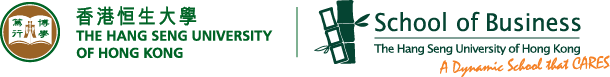 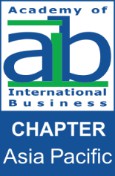 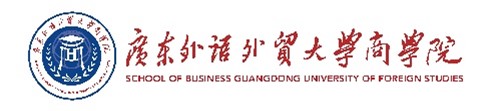 2024 Academy of International Business Asia Pacific Regional Conference “Re-imagine International Business: Accelerate Growth through Collaboration and Digital Transformation”Contacts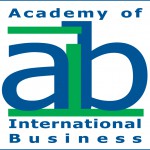 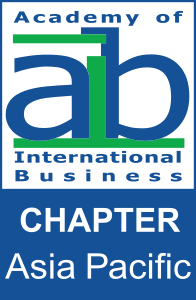 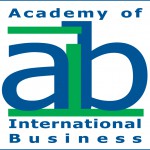 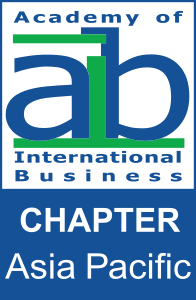 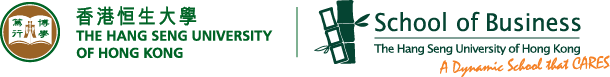 Academy of International Business (AIB)Phone: (1) 517 432 1452Fax: (1) 517 432 1009Email: aib@aib.msu.eduHomepage: https://www.aib.world/AIB Asia Pacific Regional ChapterHomepage: https://sbus.hsu.edu.hk/en/aib/chapter- informationSchool of BusinessThe Hang Seng University of Hong Kong (HSUHK)Phone: (852) 3963 5651Email: marvislee@hsu.edu.hkHomepage: https://sbus.hsu.edu.hk/en/The Research Institute for Business (RIB)Homepage: https://rib.hsu.edu.hk/Page 1